Ana Sofía Núñez Flores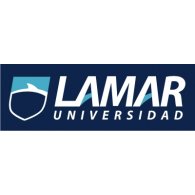 2ºA BEOOmar RuanoTecnologías de la InformaciónGestores de Base de Datos06/Mayo/20162016-AMySQL Es un sistema de administración de bases de datos (Database Management System, DBMS) para bases de datos relacionales. Así, MySQL no es más que una aplicación que permite gestionar archivos llamados de bases de datos.Existen muchos tipos de bases de datos, desde un simple archivo hasta sistemas relacionales orientados a objetos. MySQL, como base de datos relacional, utiliza multiples tablas para almacenar y organizar la información. MySQL fue escrito en C y C++ y destaca por su gran adaptación a diferentes entornos de desarrollo, permitiendo su interactuación con los lenguajes de programación más utilizados como PHP, Perl y Java y su integración en distintos sistemas operativos.También es muy destacable, la condición de open source de MySQL, que hace que su utilización sea gratuita e incluso se pueda modificar con total libertad, pudiendo descargar su código fuente. Esto ha favorecido muy positivamente en su desarrollo y continuas actualizaciones, para hacer de MySQL una de las herramientas más utilizadas por los programadores orientados a Internet.PostgreSQLEs un sistema de gestión de bases de datos objeto-relacional, distribuido bajo licencia BSD y con su código fuente disponible libremente. Es el sistema de gestión de bases de datos de código abierto más potente del mercado y en sus últimas versiones no tiene nada que envidiarle a otras bases de datos comerciales.PostgreSQL utiliza un modelo cliente/servidor y usa multiprocesos en vez de multihilos para garantizar la estabilidad del sistema. Un fallo en uno de los procesos no afectará el resto y el sistema continuará funcionando.DB2 Universal DatabaseEs el sistema de administración de bases de datos que brinda una plataforma de base de datos flexible y efectiva en costos para construir aplicaciones robustas de negocios on demand. Asimismo DB2 UDB promueve sus recursos con un amplio soporte para estándares abiertos y plataformas de desarrollo populares, tales como J2EE y Microsoft.NET. La familia de DB2 UDB también incluye soluciones adaptadas para sus necesidades específicas, tales como business intelligence y herramientas avanzadas. Ya sea que su empresa sea grande o pequeña, DB2 UDB tiene una solución incorporada y un precio que satisfarán sus necesidades exclusivas.Herramientas DB2 e IMSHerramientas de administración de datos, performance, administración de aplicaciones, recuperación y replicación.DB2 Query Management Facility (US)Conjunto de herramientas de consulta e informes estrechamente integrados, poderoso y confiable para el sistema de administración de base de datos relacional de DB2.DB2 Run-Time Client Lite (US)Un componente instalable que hace que sea más fácil proveer acceso a los DB2 Universal Database servers.